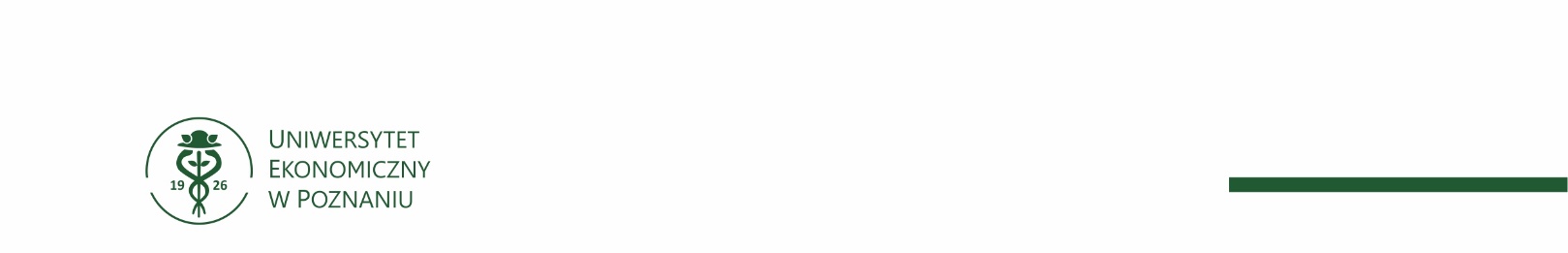 INFORMACJA Z OTWARCIA OFERT	Zamawiający: Uniwersytet Ekonomiczny w Poznaniu działając na podstawie art. 222 ust. 5 ustawy z dnia 11 września 2019 r. Prawo zamówień publicznych (Dz. U. z 2023 r., poz. 1605) informuje, że w postępowaniu   o udzielenie zamówienia publicznego prowadzonym w trybie podstawowym                      pn: Remont toalet na parterze w budynku C” Uniwersytetu Ekonomicznego w Poznaniu (ZP/013/24) złożono następujące oferty:Poznań, 09.07.2024 r.LpWykonawcaCena w PLN (brutto)Okres gwarancji 1TWM Sp. z.o.o.ul. Partyzancka 1161-495 Poznań172 200,00 zł60 mies.2Przedsiębiorstwo Wielobranżowe SALI, Tomasz PlackoKowalskie 1162-007 Biskupice121 071,63 zł60 mies.3Firma Ogólnobudowlana „IZO-BUD”Piotr Kwiatkowskiul. Ogrodowa 4562-070 Dopiewo174 706,61 zł60 mies.4PPUH Trójka Jakub Jusiel ul. Warszawska 87/1566-400 Gorzów Wielkopolski156 825,00 zł 60 mies.